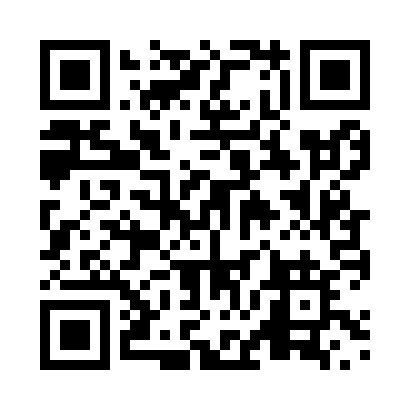 Prayer times for Hagen, Saskatchewan, CanadaMon 1 Apr 2024 - Tue 30 Apr 2024High Latitude Method: Angle Based RulePrayer Calculation Method: Islamic Society of North AmericaAsar Calculation Method: HanafiPrayer times provided by https://www.salahtimes.comDateDayFajrSunriseDhuhrAsrMaghribIsha1Mon4:546:341:065:337:389:192Tue4:526:321:065:347:409:213Wed4:496:301:055:357:429:234Thu4:466:271:055:377:449:265Fri4:436:251:055:387:459:286Sat4:406:231:045:397:479:307Sun4:376:201:045:417:499:328Mon4:346:181:045:427:519:359Tue4:316:161:045:437:529:3710Wed4:296:131:035:447:549:4011Thu4:266:111:035:457:569:4212Fri4:236:091:035:477:589:4413Sat4:206:071:035:488:009:4714Sun4:176:041:025:498:019:4915Mon4:146:021:025:508:039:5216Tue4:116:001:025:528:059:5517Wed4:085:581:025:538:079:5718Thu4:055:551:015:548:0810:0019Fri4:025:531:015:558:1010:0220Sat3:585:511:015:568:1210:0521Sun3:555:491:015:578:1410:0822Mon3:525:471:015:598:1610:1023Tue3:495:441:006:008:1710:1324Wed3:465:421:006:018:1910:1625Thu3:435:401:006:028:2110:1926Fri3:405:381:006:038:2310:2227Sat3:375:361:006:048:2410:2528Sun3:335:341:006:058:2610:2729Mon3:305:3212:596:068:2810:3030Tue3:275:3012:596:078:3010:33